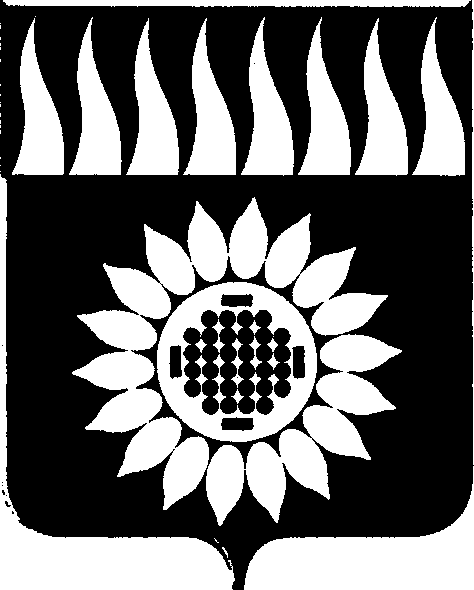 ГОРОДСКОЙ ОКРУГ ЗАРЕЧНЫЙД У М Ашестой  созыв____________________________________________________________ВОСЬМОЕ ОЧЕРЕДНОЕ ЗАСЕДАНИЕР Е Ш Е Н И Е 26.01.2017 г. № 6-Р                                                                                                                                                                          Об утверждении прогнозного плана (перечня) приватизации муниципального имущества городского округа Заречный на 2017 год В соответствии с Федеральным законом от 21.12.2001г. № 178-ФЗ «О приватизации государственного и муниципального имущества», Федеральным законом от 22.07.2008г. № 159-ФЗ «Об особенностях отчуждения недвижимого имущества, находящегося в государственной собственности субъектов Российской Федерации или в муниципальной собственности и арендуемого субъектами малого и среднего предпринимательства, и о внесении изменений в отдельные законодательные акты Российской Федерации», Программой приватизации муниципального имущества городского округа Заречный, утвержденной решением Думы городского округа Заречный от 02.11.2005г. № 130-Р, Положением о порядке управления муниципальным имуществом в городском округе Заречный, утвержденным решением Думы от 27.02.2014г. № 10-Р, на основании ст. 25 Устава городского округа ЗаречныйДума решила:Утвердить прогнозный план (перечень) приватизации муниципального имущества городского округа Заречный на 2017 год (прилагается).Опубликовать настоящее решение в установленном порядке и разместить на официальном сайте городского округа Заречный. Председатель Думы городского округа                                           В.Н. Боярских                                                                                                                                                       	Утвержден 	решением Думы                                                                                                                                                        	городского округа Заречный                 														 	от 26.01.2017 г. № 6-РПРОГНОЗНЫЙ ПЛАН (ПЕРЕЧЕНЬ) ПРИВАТИЗАЦИИМУНИЦИПАЛЬНОГО ИМУЩЕСТВА ГОРОДСКОГО ОКРУГА ЗАРЕЧНЫЙ НА 2017 ГОД.Наименование
объектаМестоположение, адрес   Характеристика объектаСтоимостьруб.Физическое состояниеПорядок  
использования    
в течение
двух предыдущих  
летПлан земельного участкаПричины и 
основания,
по которым
объект включен в 
прогнозный
планСпособ
приватизации1   2    3446689Нежилое помещение № 1 (по поэтажному плану 1 этажа) с кадастровым номером 66:42:0101030:4139Свердловская область, г.Заречный,ул. Октябрьская, 1133,6 кв. м.197458,0удовлетворительноене используетсяПод объектом самостоятельный земельный участок не выделенНе соответствует требованиямст. 50 ФЗ от 06.10.2003г.№ 131 ФЗПродажа на аукционеНежилое помещение № 11 (по поэтажному плану 2 этажа)Свердловская область, г.Заречный, ул. Комсомольская, 318,2 кв. м.311864,41удовлетворительноеДоговор аренды ИП Чуб Ю.С.Под объектом самостоятельный земельный участок не выделенНе соответствует требованиямст. 50 ФЗ от 06.10.2003г.№ 131 ФЗИспользование преимущественного права арендатора ИП Чуб на приобретение арендуемого имущества